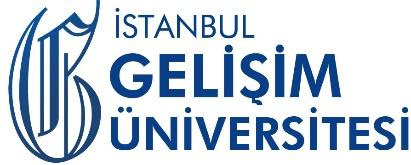 İSTANBUL GELİŞİM ÜNİVERSİTESİTÜRKÇE VE YABANCI DİL UYGULAMA VE ARAŞTIRMA MERKEZİ2022-2023 AKADEMİK TAKVİMİ1.KUR 2.KUR 3.KUR NOT: 2-3-4 Mayıs 2022 Ramazan Bayramı resmi tatildir.   19 Mayıs 2022 Atatürk’ü Anma Gençlik ve Spor Bayramı resmi tatildir.    4.KUR NOT: 8-9-10-11-12 TEMMUZ Kurban Bayramı resmi tatildir.15 Temmuz Demokrasi ve Milli Birlik Günü resmi tatildir.5.KUR NOT: 30 AĞUSTOS Zafer Bayramı resmi tatildir. 6.KUR 7.KUR KUR DERS BAŞLANGIÇ TARİHİ17 OCAK 2022 PAZARTESİKUR DERS BİTİŞ TARİHİ4 MART 2022 CUMAKUR DEĞERLENDİRME SINAVLARI VE NOTLARI İLANI7-11 MART PAZARTESİ-CUMAKUR DERS BAŞLANGIÇ TARİHİ14 MART 2022 PAZARTESİKUR DERS BİTİŞ TARİHİ29 NİSAN 2022 CUMAKUR DEĞERLENDİRME SINAVLARI VE NOTLARI İLANI5-6 MAYIS PERŞEMBE - CUMAKUR DERS BAŞLANGIÇ TARİHİ9 MAYIS 2022 PAZARTESİKUR DERS BİTİŞ TARİHİ24 HAZİRAN 2022 CUMAKUR DEĞERLENDİRME SINAVLARI VE NOTLARI İLANI27 HAZİRAN-1 TEMMUZ 2022 PAZARTESİ-CUMAKUR DERS BAŞLANGIÇ TARİHİ4 TEMMUZ 2022 PAZARTESİKUR DERS BİTİŞ TARİHİ26 AĞUSTOS 2022 CUMAKUR DEĞERLENDİRME SINAVLARI VE NOTLARI İLANI29 AĞUSTOS-2 EYLÜL 2022 PAZARTESİ-CUMAKUR DERS BAŞLANGIÇ TARİHİ5 EYLÜL 2022 PAZARTESİKUR DERS BİTİŞ TARİHİ21 EKİM 2022 CUMAKUR DEĞERLENDİRME SINAVLARI VE NOTLARI İLANI24-28 EKİM 2022 PAZARTESİ-CUMAKUR DERS BAŞLANGIÇ TARİHİ31 EKİM 2022 PAZARTESİKUR DERS BİTİŞ TARİHİ16 ARALIK 2022 CUMA KUR DEĞERLENDİRME SINAVLARI VE NOTLARI İLANI19-23 ARALIK 2022 PAZARTESİ-CUMAKUR DERS BAŞLANGIÇ TARİHİ26 ARALIK 2022 PAZARTESİKUR DERS BİTİŞ TARİHİ10 ŞUBAT 2023 CUMAKUR DEĞERLENDİRME SINAVLARI VE NOTLARI İLANI13-17 ŞUBAT 2023 PAZARTESİ-CUMA